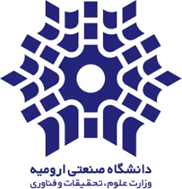                                                        حوزه معاونت آموزشی (تحصیلات تکمیلی)مصوب جلسه مورخ 08/02/95  شورای تحصیلات تکمیلیالف) مشخصات فردی:نام :  ............................ نام خانوادگی: ...................................... نام پدر: ................... تاریخ تولد:  ..../...../....13 شماره شناسنامه: .................................. محل صدور: ................................. کد ملی: ........................................                   وضعیت تاهل: متاهل              مجرد      شماره پرونده:  ...........................شماره داوطلب: ..............................   نشانی محل کار / تحصیل:کد پستی: ............................................             تلفن: .................................نشانی دائمی:    شهر: ........................   خیابان:  ...................................... کوچه:  ................... پلاک: ..................کدپستی:  .........................................             تلفن: .................................آدرس پست الکترونیکی: ...............................................................................  تلفن همراه: ...........................................وضعیت نظام وظیفه (مخصوص آقایان):
*توجه: کلیه موارد ذکر شده در بندهای (ب) و (ج) مندرج در این فرم صرفاً با ارائه اصل مدرک معتبر قابل ارزیابی می باشد. بدیهی است داوطلب باید در صورت ضرورت اصل مدرک را نیز ارائه نماید.        ب) سوابق آموزشی: (لطفاً مدرک و ریز نمرات دوره کارشناسی و کارشناسی ارشد خود را ضمیمه فرمائید.)اعلام رتبه برای مقطع کاردانی ضروری نیست.مدرک زبان (که بیش از دو سال از زمان برگزاری آن سپری نشده باشد.)ج) سوابق پژوهشی:1) پروژه کارشناسی: 2) پایان نامه کارشناسی ارشد:3) مقالات ارائه شده در همایش ها و کنفرانس های معتبر علمی داخلی و خارجی: (لطفاً یک نسخه از مقالات منتشر شده و یا مستندات پذیرش را ضمیمه فرمایید.)4)اختراع ثبت شده مورد تایید سازمان پژوهش های علمی و صنعتی ایران:5) طرح های تحقیقاتی پایان نامه: (مجری و یا همکار مجری در طول تحصیلات کارشناسی و کارشناسی ارشد)6) جشنواره های علمی معتبر:7) تالیف و ترجمه کتاب: (مولف و یا همکار مولف در طول تحصیلات کارشناسی و کارشناسی ارشد)لطفا به سوالات زیر به طور مختصر و روشن پاسخ دهید:نام نرم افزارهای تخصصی کامپیوتری که به آن تسلط دارید را ذکر نمایید:هزینه زندگی شما در دوره تحصیل چگونه تامین خواهد شد؟آیا بورس تحصیلی دریافت کرده اید؟ از نظر سازمان مربوطه ضوابط کار در طی تحصیل شما چگونه است؟در صورت نیاز میزان همکاری شما در دانشکده در زمینه هایی مانند حل تمرین دروس، تهیه دستورکار آزمایشگاههای آموزشی ، همکاری اجرایی در آزمایشگاه های آموزشی یا پژوهشی و ... به چه میزان خواهد بود؟چه ویژگی هایی (علمی /عمومی/ اخلاقی)در خود می بینید که در این پرسشنامه سوال نشده است و فکر می کنید می تواند در انتخاب شما تاثیر داشته باشد؟حداقل سه مورد از موضوعات مورد علاقه خود برای ادامه تحصیل در مقطع دکتری را به ترتیب اولویت بنویسید:با چاپ چند مقاله علمی در طول دوره دکتری کار خود را مطلوب ارزیابی می کنید؟مقاله کنفرانس بین المللی                          مقاله مجله ISI  یا علمی، پژوهشی *پذیرش دانشجویان دکتری به صورت تمام وقت امکان پذیر خواهد بود و تعهد حضور تمام وقت الزامی است.اینجانب . . . . . . . .. . . . . . . . . . .. . . . . . متعهد می شوم، کلیه مراتب فوق الذکر را در نهایت دقت و صداقت تکمیل نموده و چنانچه خلاف آن ثابت شود، نتایج مصاحبه به عمل آمده، کان لم یکن محسوب شده و هیچ گونه اعتراضی به این امر نخواهم داشت.نام و نام خانوادگی:   . . . . . . . . . . . . . . . . .. . . ..             تاریخ: . . . . .                                                                            امضامقطع تحصیلی رشته تحصیلی موسسه محل تحصیل تاریخ شروع دوره تاریخ فارغ التحصیلی معدل کل رتبه آزمون ورودی رتبه فارغ التحصیلیسهمیهمنطقهکاردانیکارشناسی کارشناسی ارشدنام آزموننمره اخذ شدهسال آزمونتوضیحاتعنوان پروژهنام استاد راهنمانمرهعنوان پایان نامهنام اساتید راهنمانمرهعنوان مقالهعنوان مجله -سال انتشارنام نویسندگان(نویسنده مسئول مقاله را با علامت *مشخص فرمایید)عناوین مقالات علمی پژوهشی(داخلی ، خارجی)چاپ شدهعناوین مقالات علمی پژوهشی(داخلی ، خارجی)چاپ شدهعناوین مقالات علمی پژوهشی(داخلی ، خارجی)پذیرفته شدهعناوین مقالات علمی پژوهشی(داخلی ، خارجی)پذیرفته شدهعناوین مقالات علمی ترویجیچاپ شدهعناوین مقالات علمی ترویجیچاپ شدهعناوین مقالات علمی ترویجیپذیرفته شدهعناوین مقالات علمی ترویجیپذیرفته شدهعناوین مقالات ارائه شده در کنفرانسهای (داخلی، خارجی)چاپ شدهعناوین مقالات ارائه شده در کنفرانسهای (داخلی، خارجی)چاپ شدهعناوین مقالات ارائه شده در کنفرانسهای (داخلی، خارجی)پذیرفته شدهعناوین مقالات ارائه شده در کنفرانسهای (داخلی، خارجی)پذیرفته شدهردیفنام اختراع محل ثبتتاریخ ثبت123عنوان طرح تحقیقاتیتاریخ شروع طرحتاریخ پایان طرحموسسه حمایت کننده طرحمسئولیت دراجرای طرحمسئولیت دراجرای طرحعنوان طرح تحقیقاتیتاریخ شروع طرحتاریخ پایان طرحموسسه حمایت کننده طرحمجریهمکار مجریردیفعنوان جشنواره نهاد برگزار کنندهتاریخ برگزاری123عنوان کتابتالیف/ترجمهمولفان(به ترتیب ذکر شده روی جلد)ناشر کتابسال انتشار تعداد صفحاتردیفموضوع تخصصیاستاد123456